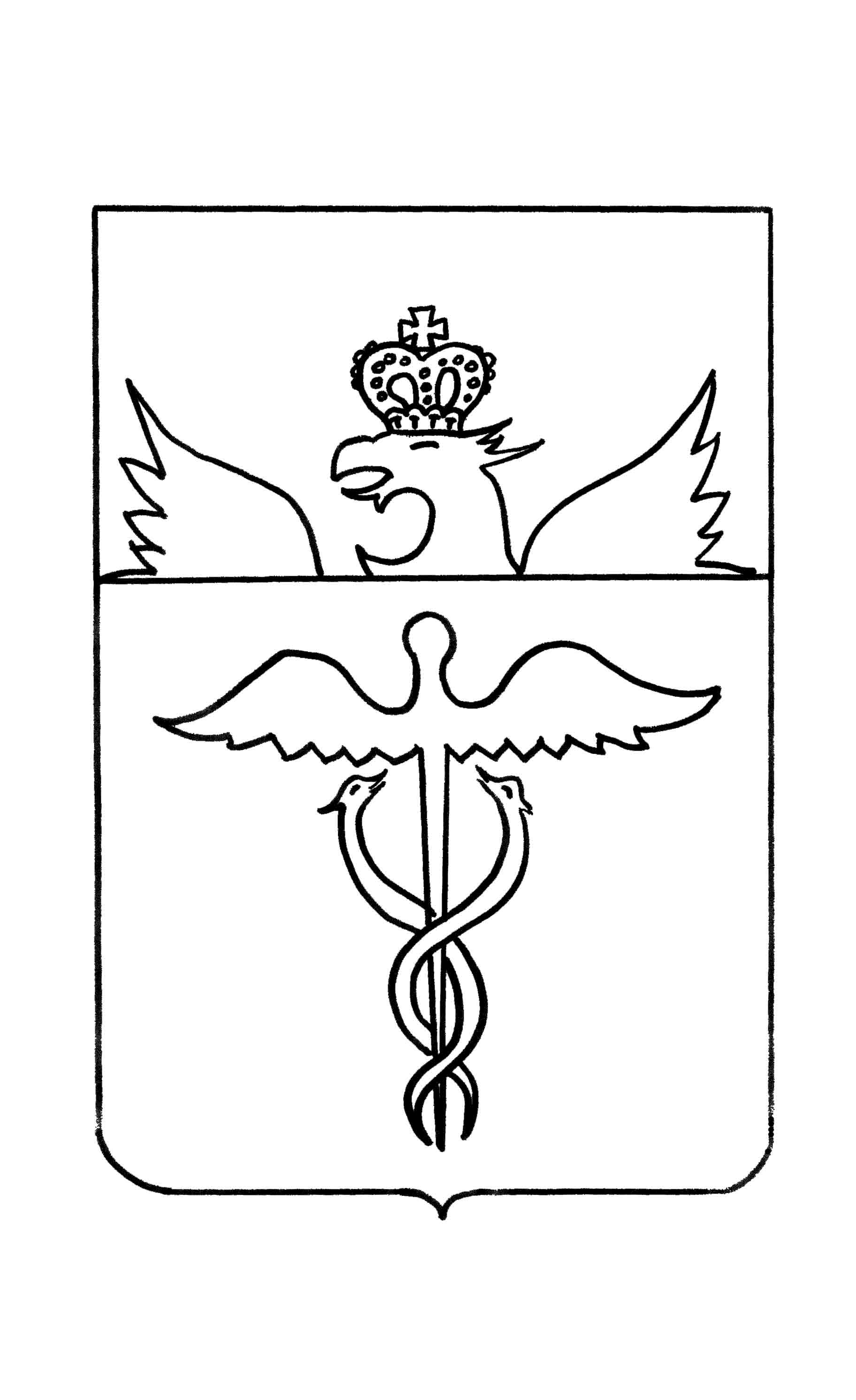 Совет народных депутатовНижнекисляйского городского поселенияБутурлиновского муниципального районаВоронежской областиРЕШЕНИЕот 26 мая 2021  года                                 № 37р.п. Нижний КисляйВ соответствии с Бюджетным кодексом Российской Федерации, ст.35 Федерального закона от 06.10.2003 г. № 131-ФЗ «Об общих принципах организации местного самоуправления в Российской Федерации» и на основании Устава Нижнекисляйского городского поселения, Совет народных депутатов Нижнекисляйского городского поселенияР Е Ш И Л:1. Утвердить отчет об исполнении бюджета Нижнекисляйского городского поселения Бутурлиновского муниципального района Воронежской области за 2020 год по доходам в сумме 74699,9 тыс. рублей, по расходам в сумме 76401,8 тыс. рублей с превышением расходов над доходами (дефицит бюджета Нижнекисляйского городского поселения Бутурлиновского муниципального района Воронежской области) в сумме 1783,8 тыс. рублей и со следующими показателями, согласно приложениям:1.1. «Источники внутреннего финансирования дефицита бюджета Нижнекисляйского городского поселения Бутурлиновского муниципального района Воронежской области на 2020 год», согласно приложению 1 к настоящему решению.1.2. «Поступление доходов бюджета Нижнекисляйского городского поселения Бутурлиновского муниципального района Воронежской области по кодам видов доходов, подвидов доходов на 2020 год», согласно приложению 2 к настоящему решению.1.3. «Ведомственную структуру расходов бюджета Нижнекисляйского городского поселения на 2020 год», согласно приложению 3 к настоящему решению.1.4. «Распределение бюджетных ассигнований по разделам, подразделам, целевым статьям (муниципальным программам Нижнекисляйского городского поселения Бутурлиновского муниципального района Воронежской области), группам видов расходов классификации расходов бюджета поселения на 2020 год», согласно приложению 4 к настоящему решению.1.5. «Распределение бюджетных ассигнований по целевым статьям (муниципальным программам Нижнекисляйского городского поселения Бутурлиновского муниципального района Воронежской области), группам видов расходов, разделам, подразделам классификации расходов бюджета поселения на 2020 год», согласно приложению 5 к настоящему решению. 2. Опубликовать настоящее решение в Вестнике муниципальных правовых актов и иной официальной информации Нижнекисляйского городского поселения.3. Контроль за исполнением настоящего решения возложить на главу Нижнекисляйского городского поселения Заварзину С.А.Глава Нижнекисляйскогогородского поселения                                                    С.А. ЗаварзинаПредседатель Совета народныхдепутатов Нижнекисляйского                                      И.Н. Лапина                                                                                        Приложение 1к решению Совета народных депутатовНижнекисляйского городского поселенияот 26 мая 2021 года   № 37Источники внутреннего финансирования дефицита бюджета Нижнекисляйского городского поселения на 2020 год и на плановый период 2021 и 2022 годовПриложение 2                                                            к решению Совета народных депутатовНижнекисляйского городского поселения от 26 мая 2021 года   № 37ПОСТУПЛЕНИЕ ДОХОДОВ БЮДЖЕТАНИЖНЕКИСЛЯЙСКОГО ГОРОДСКОГО ПОСЕЛЕНИЯ БУТУРЛИНОВСКОГО МУНИЦИПАЛЬНОГО РАЙОНА ВОРОНЕЖСКОЙ ОБЛАСТИПО КОДАМ ВИДОВ ДОХОДОВ, ПОДВИДОВ ДОХОДОВ НА 2020 ГОД И НА ПЛАНОВЫЙ ПЕРИОД 2021 И 2022 ГОДОВ(тыс. рублей)Об исполнении бюджета Нижнекисляйского городского поселения Бутурлиновского муниципального района Воронежской области за 2020 год.№ п/пНаименованиеКод бюджетной  классификацииСумма(тыс. рублей)Сумма(тыс. рублей)№ п/пНаименованиеКод бюджетной  классификациипланфакт12345Источники внутреннего финансирования дефицита бюджета01 00 00 00 00 0000 0001783,8-982,21Изменение остатков средств на счетах по учету средств бюджета01 05 00 00 00 0000 0001783,8-982,21Увеличение остатков средств бюджетов01 05 00 00 00 0000 500-74699,9-75419,71Увеличение прочих остатков  денежных средств бюджетов поселений01 05 02 01 10 0000 510-74699,9-75419,71Уменьшение остатков средств бюджетов01 05 00 00 00 0000 60076483,776401,81Уменьшение  прочих остатков  денежных средств бюджетов поселений01 05 02 01 10 0000 61076483,776401,8Код показателяНаименование показателяПлан2020 годФакт2020 год% исполнения12345000 8 50 00000 00 0000 000ВСЕГО74699,975419,7000 1 00 00000 00 0000 000НАЛОГОВЫЕ И НЕНАЛОГОВЫЕ ДОХОДЫ12151,8000 1 01 00000 00 0000 000НАЛОГИ НА ПРИБЫЛЬ, ДОХОДЫ1636,01726,1105,5000 1 01 02000 01 0000 110Налог на доходы физических лиц1636,01726,1000 1 01 02010 01 0000 110Налог на доходы физических лиц с доходов, источником которых является налоговый агент, за исключением доходов, в отношении которых исчисление и уплата налога осуществляются в соответствии со статьями 227, 2271 и 228 Налогового кодекса Российской Федерации1636,01726,1000 1 03 00000 00 0000 000НАЛОГИ НА ТОВАРЫ (РАБОТЫ, УСЛУГИ), РЕАЛИЗУЕМЫЕ НА ТЕРРИТОРИИ РОССИЙСКОЙ ФЕДЕРАЦИИ2166,22003,492,5000 1 03 02000 01 0000 110Акцизы по подакцизным товарам (продукции), производимым на территории Российской Федерации2166,22003,4000 1 03 02230 01 0000 110Доходы от уплаты акцизов на дизельное топливо, подлежащие распределению между бюджетами субъектов Российской Федерации и местными бюджетами с учетом установленных дифференцированных нормативов отчислений в местные бюджеты918,5924,0100,6000 1 03 02240 01 0000 110Доходы от уплаты акцизов на моторные масла для дизельных и (или) карбюраторных (инжекторных) двигателей, подлежащие распределению между бюджетами субъектов Российской Федерации и местными бюджетами с учетом установленных дифференцированных нормативов отчислений в местные бюджеты5,256,6125,7000 1 03 02250 01 0000 110Доходы от уплаты акцизов на автомобильный бензин, подлежащие распределению между бюджетами субъектов Российской Федерации и местными бюджетами с учетом установленных дифференцированных нормативов отчислений в местные бюджеты1242,451243,1100,05000 1 03 02260 01 0000 110Доходы от уплаты акцизов на прямогонный бензин, подлежащие распределению между бюджетами субъектов Российской Федерации и местными бюджетами с учетом установленных дифференцированных нормативов отчислений в местные бюджеты-170,3000 1 05 00000 00 0000 000НАЛОГИ НА СОВОКУПНЫЙ НАЛОГ2470,02512,1101,7000 1 05 03000 01 0000 110Единый сельскохозяйственный налог2470,02512,1000 1 05 03010 01 0000 110Единый сельскохозяйственный налог2470,02512,1000 1 06 00000 00 0000 000НАЛОГИ НА ИМУЩЕСТВО3467,34033,1116,3000 1 06 01000 00 0000 110Налог на имущество физических лиц280,1374,9133,8000 1 06 01030 13 0000 110Налог на имущество физических лиц, взимаемый по ставкам, применяемым к объектам налогообложения, расположенным в границах городских поселений280,1374,9000 1 06 06000 00 0000 110Земельный налог3187,23658,2114,8000 1 06 06030 00 0000 110Земельный налог с организаций2284,12748,1120,3000 1 06 06033 13 0000 110Земельный налог с организаций, обладающих земельным участком, расположенным в границах городских поселений2284,12748,1000 1 06 06040 00 0000 110Земельный налог с физических лиц903,1910,1100,8000 1 06 06043 13 0000 110Земельный налог с физических лиц, обладающих земельным участком, расположенным в границах городских поселений903,1910,1000 1 08 00000 00 0000 000ГОСУДАРСТВЕННАЯ ПОШЛИНА12,312,3100000 1 08 04000 01 0000 110Государственная пошлина за совершение нотариальных действий (за исключением действий, совершаемых консульскими учреждениями Российской Федерации)12,312,3000 1 08 04020 01 0000 110Государственная пошлина за совершение нотариальных действий должностными лицами органов местного самоуправления, уполномоченными в соответствии с законодательными актами Российской Федерации на совершение нотариальных действий12,312,3000 1 11 00000 00 0000 000ДОХОДЫ ОТ ИСПОЛЬЗОВАНИЯ ИМУЩЕСТВА, НАХОДЯЩЕГОСЯ В ГОСУДАРСТВЕННОЙ И МУНИЦИПАЛЬНОЙ СОБСТВЕННОСТИ2271,02273,7100,1000 1 11 05000 00 0000 120Доходы, получаемые в виде арендной либо иной платы за передачу в возмездное пользование государственного и муниципального имущества (за исключением имущества бюджетных и автономных учреждений, а также имущества государственных и муниципальных унитарных предприятий, в том числе казенных)2271,02273,7000 1 11 05010 00 0000 120Доходы, получаемые в виде арендной платы за земельные участки, государственная собственность на которые не разграничена, а также средства от продажи права на заключение договоров аренды указанных земельных участков2271,02273,7000 1 11 05013 13 0000 120Доходы, получаемые в виде арендной платы за земельные участки, государственная собственность на которые не разграничена и которые расположены в границах городских поселений, а также средства от продажи права на заключение договоров аренды указанных земельных участков2271,02273,7000 1 14 00000 00 0000 000Доходы от продажи материальных и нематериальных активов54,5000 1 14 06000 00 0000 430Доходы от продажи земельных участков, находящихся в государственной и муниципальной собственности54,5000 1 14 06010 00 0000 430Доходы от продажи земельных участков, государственная собственность  на которые не разграничена54,5000 1 14 06013 13 0000 430Доходы от продажи земельных участков, государственная собственность  на которые не разграничена и которые расположены в границах городских поселений54,5000 1 16 00000 00 0000 000ШТРАФЫ, САНКЦИИ, ВОЗМЕЩЕНИЕ УЩЕРБА35,2000 1 16 10000 00 0000 140Платежи в целях возмещения причиненного ущерба (убытков)35,2000 1 16 10123 01 0000 140Доходы от денежных взысканий (штрафов), поступающие в счет погашения задолженности, образовавшейся до 01 января 2020 года, подлежащие зачислению в бюджет муниципального образования по нормативам, действовавшим в 2019 году35,2000 1 16 10123 01 0131 140Доходы от денежных взысканий (штрафов), поступающие в счет погашения задолженности, образовавшейся до 01 января 2020 года, подлежащие зачислению в бюджет муниципального образования по нормативам, действовавшим в 2019 году (доходы бюджетов городских поселений)35,2000 1 17 00000 00 0000 000ПРОЧИЕ НЕНАЛОГОВЫЕ ДОХОДЫ129,0221,2171,5000 1 17 01000 00 0000 180Невыясненные поступления7,1000 1 17 01050 13 0000 180Невыясненные поступления, зачисляемые в бюджеты городских поселений7,1000 1 17 05000 00 0000 000Прочие неналоговые доходы129,0214,1166,0000 1 17 05050 00 0000 000Прочие неналоговые доходы бюджетов129,0214,1000 1 17 05050 13 0000 180Прочие неналоговые доходы бюджетов городских  поселений129,0214,1000 2 00 00000 00 0000 000БЕЗВОЗМЕЗДНЫЕ ПОСТУПЛЕНИЯ62548,162548,1100000 2 02 00000 00 0000 000Безвозмездные поступления от других бюджетов бюджетной системы РФ62548,162548,1000 2 02 10000 00 0000 151Дотации бюджетам субъектов Российской Федерации и муниципальных образований1670,01670,0100000 2 02 15001 00 0000 151Дотации на выравнивание бюджетной обеспеченности1670,01670,0000 2 02 15001 13 0000 151Дотации бюджетам городских поселений на выравнивание бюджетной обеспеченности1670,01670,0000 2 02 30000 00 0000 151Субвенции бюджетам субъектов Российской Федерации и муниципальных образований220,1220,1100000 2 02 35118 13 0000 151Субвенции бюджетам городских поселений на осуществление первичного воинского учета на территориях, где отсутствуют военные комиссариаты220,1220,1000 2 02 29999 00 0000 151Субсидии бюджетам бюджетной системы Российской Федерации000 2 02 29999 13 0000 151Прочие субсидии бюджетам городских поселений000 2 02 40000 00 0000 151Иные межбюджетные трансферты60658,060658,0100000 2 02 49999 13 0000 151Прочие межбюджетные трансферты, передаваемые бюджетам городских поселений60658,060658,0Приложение 3к решению Совета народных депутатовНижнекисляйского городского поселенияот 26 мая 2021 года   № 37Приложение 3к решению Совета народных депутатовНижнекисляйского городского поселенияот 26 мая 2021 года   № 37Приложение 3к решению Совета народных депутатовНижнекисляйского городского поселенияот 26 мая 2021 года   № 37Приложение 3к решению Совета народных депутатовНижнекисляйского городского поселенияот 26 мая 2021 года   № 37Приложение 3к решению Совета народных депутатовНижнекисляйского городского поселенияот 26 мая 2021 года   № 37Приложение 3к решению Совета народных депутатовНижнекисляйского городского поселенияот 26 мая 2021 года   № 37Приложение 3к решению Совета народных депутатовНижнекисляйского городского поселенияот 26 мая 2021 года   № 37Приложение 3к решению Совета народных депутатовНижнекисляйского городского поселенияот 26 мая 2021 года   № 37Приложение 3к решению Совета народных депутатовНижнекисляйского городского поселенияот 26 мая 2021 года   № 37Ведомственная структура расходов бюджета Нижнекисляйского городского поселения на 2020 годВедомственная структура расходов бюджета Нижнекисляйского городского поселения на 2020 годВедомственная структура расходов бюджета Нижнекисляйского городского поселения на 2020 годВедомственная структура расходов бюджета Нижнекисляйского городского поселения на 2020 годВедомственная структура расходов бюджета Нижнекисляйского городского поселения на 2020 годВедомственная структура расходов бюджета Нижнекисляйского городского поселения на 2020 годВедомственная структура расходов бюджета Нижнекисляйского городского поселения на 2020 годВедомственная структура расходов бюджета Нижнекисляйского городского поселения на 2020 годВедомственная структура расходов бюджета Нижнекисляйского городского поселения на 2020 годНаименованиеГРБСРзПРЦСРВРСумма (тыс. рублей)Сумма (тыс. рублей)Сумма (тыс. рублей)НаименованиеГРБСРзПРЦСРВРплан факт% исп.123456789ВСЕГО76483,776401,899,9Общегосударственные вопросы914014223,84217,099,8Функционирование высшего должностного лица субъекта Российской Федерации и муниципального образования9140102799,0797,099,7Муниципальная программа «Муниципальное управление, управление муниципальными финансами, исполнение полномочий по ведению воинского учета в Нижнекисляйском городском поселении Бутурлиновского муниципального района Воронежской области»914010285 0 00 00000799,0797,0Подпрограмма "Создание условий для эффективного и ответственного муниципального управления"914010285 1 00 00000799,0797,0Основное мероприятие "Финансовое обеспечение деятельности главы Нижнекисляйского городского поселения"914010285 1 01 00000799,0797,0Расходы на обеспечение деятельности главы Нижнекисляйского городского поселения(Расходы на выплаты персоналу в целях обеспечения выполнения функций муниципальными органами) 914010285 1 01 92020100799,0797,0Функционирование Правительства Российской Федерации, высших исполнительных органов государственной власти субъектов Российской Федерации, местных администраций91401043241,83237,099,8Муниципальная программа «Муниципальное управление, управление муниципальными финансами, исполнение полномочий по ведению воинского учета в Нижнекисляйском городском поселении Бутурлиновского муниципального района Воронежской области»914010485 0 00 000003241,83237,0Подпрограмма "Создание условий для эффективного и ответственного муниципального управления"914010485 1 00 000003241,83237,0Основное мероприятие "Финансовое обеспечение деятельности администрации Нижнекисляйского городского поселения"914010485 1 02 000003241,83237,0Расходы на обеспечение функций органов местного самоуправления(Расходы на выплаты персоналу в целях обеспечения выполнения функций муниципальными органами) 914010485 1 02 920101002609,82609,5100Расходы на обеспечение функций органов местного самоуправления (Закупка товаров, работ и услуг для муниципальных нужд) 914010485 1 02 92010200581,7577,499,3Расходы на обеспечение функций органов местного самоуправления(Иные бюджетные ассигнования) 914010485 1 02 9201080050,350,199,6Обеспечение проведения выборов и референдумов9140107150,0150,0100Муниципальная программа «Муниципальное управление, управление муниципальными финансами, исполнение полномочий по ведению воинского учета в Нижнекисляйском городском поселении Бутурлиновского муниципального района Воронежской области»914010785 0 00 00000150,0150,0100Подпрограмма "Создание условий для эффективного и ответственного муниципального управления"914010785 1 00 00000150,0150,0Основное мероприятие "Финансовое обеспечение деятельности администрации Нижнекисляйского городского поселения"914010785 1 02 00000150,0150,0Проведение выборов депутатов в Совет народных депутатов Нижнекисляйского городского поселения (Закупка товаров, работ и услуг для муниципальных нужд)914010785 1 00 90110800150,0150,0Резервные фонды91401110,00,0Муниципальная программа «Муниципальное управление, управление муниципальными финансами, исполнение полномочий по ведению воинского учета в Нижнекисляйском городском поселении Бутурлиновского муниципального района Воронежской области»914011185 0 00 000000,00,0Подпрограмма "Создание условий для эффективного и ответственного муниципального управления"914011185 1 00 000000,00,0Основное мероприятие " "Резервный фонд администрации Нижнекисляйского городского поселения"914011185 1 03 000000,00,0Резервный фонд администрации Нижнекисляйского городского поселения (проведение аварийно-восстановительных работ и иных мероприятий, связанных с предупреждением и ликвидацией последствий стихийных бедствий и других чрезвычайных ситуаций) (Иные бюджетные ассигнования)  914011185 1 03 205408000,00,0Другие общегосударственные вопросы914011333,033,0100Муниципальная программа «Муниципальное управление, управление муниципальными финансами, исполнение полномочий по ведению воинского учета в Нижнекисляйском городском поселении Бутурлиновского муниципального района Воронежской области»914011385 0 00 0000033,033,0Подпрограмма "Создание условий для эффективного и ответственного муниципального управления"914011385 1 00 0000033,033,0Основное мероприятие "Финансовое обеспечение выполнения других расходных обязательств"914011385 1 05 0000033,033,0Выполнение других расходных обязательств (Закупка товаров, работ и услуг для муниципальных нужд) 914011385 1 05 9020020033,033,0Национальная оборона91402220,1220,1100Мобилизационная и вневойсковая подготовка9140203220,1220,1100Муниципальная программа «Муниципальное управление, управление муниципальными финансами, исполнение полномочий по ведению воинского учета в Нижнекисляйском городском поселении Бутурлиновского муниципального района Воронежской области»914020385 0 00 00000220,1220,1100Подпрограмма "Исполнение полномочий по ведению воинского учета в Нижнекисляйском городском поселении"914020385 2 00 00000220,1220,1100Основное мероприятие "Финансовое обеспечение ведения воинского учета в поселении"914020385 2 01 00000220,1220,1Осуществление первичного воинского учета на территориях, где отсутствуют военные комиссариаты (Расходы на выплаты персоналу в целях обеспечения выполнения функций муниципальными органами) 914020385 2 01 51180100199,6199,6100Осуществление первичного воинского учета на территориях, где отсутствуют военные комиссариаты (Закупка товаров, работ и услуг для муниципальных нужд) 914020385 2 01 5118020020,520,5100Национальная безопасность и правоохранительная деятельность9140385,485,4100Защита населения и территории от чрезвычайных ситуаций природного и техногенного характера, гражданская оборона914030950,050,0100Муниципальная программа Нижнекисляйского городского поселения «Социальное развитие городского поселения и социальная поддержка граждан Нижнекисляйского городского поселения Бутурлиновского муниципального района Воронежской области»914030984 0 00 0000050,050,0100Подпрограмма «Предупреждение и ликвидация последствий чрезвычайных ситуаций и стихийных бедствий, гражданская оборона, обеспечение первичных мер пожарной безопасности на территории Нижнекисляйского городского поселения, реализация мероприятий по землеустройству и землепользованию в Нижнекисляйском городском поселении, реализация мероприятий по санитарно-эпидемиологическому благополучию на территории Нижнекисляйского городского поселения914030984 1 00 0000050,050,0100Основное мероприятие "Предупреждение и ликвидация последствий чрезвычайных ситуаций и стихийных бедствий"914030984 1 01 0000050,050,0Выполнение других расходных обязательств (компенсационные выплаты населению) Прочая закупка товаров, работ, услуг914030984 1 01 9020020050,050,0Обеспечение пожарной безопасности914031035,435,4100Муниципальная программа Нижнекисляйского городского поселения «Социальное развитие городского поселения и социальная поддержка граждан Нижнекисляйского городского поселения Бутурлиновского муниципального района Воронежской области» 914031084 0 00 0000035,435,4Подпрограмма «Предупреждение и ликвидация последствий чрезвычайных ситуаций и стихийных бедствий, гражданская оборона, обеспечение первичных мер пожарной безопасности на территории Нижнекисляйского городского поселения, реализация мероприятий по землеустройству и землепользованию в Нижнекисляйском городском поселении, реализация мероприятий по санитарно-эпидемиологическому благополучию на территории Нижнекисляйского городского поселения 914031084 1 00 0000035,435,4Основное мероприятие "Обеспечение первичных мер пожарной безопасности"914031084 1 03 0000035,435,4ГСМ патрулирование (Прочая закупка товаров, работ и услуг)914031084 1 03 205702001,91,9100Выполнение других расходных обязательств (Закупка товаров, работ и услуг для муниципальных нужд) 914031084 1  03 9020020033,533,5100Национальная экономика914043488,83459,999,2Общеэкономические вопросы914040116,716,7100Муниципальная программа Нижнекисляйского городского поселения «Социальное развитие городского поселения и социальная поддержка граждан Нижнекисляйского городского поселения Бутурлиновского муниципального района Воронежской области»914040184 0 00 0000016,716,7Подпрограмма "Социальная политика Нижнекисляйского городского поселения"914040184 4 00 0000016,716,7Основное мероприятие«Общественные работы»914040184 4 02 0000016,716,7Общественные работы за счет областного бюджета (Закупка товаров, работ и услуг для муниципальных нужд)914040184 4 02 7843020012,812,8100Общественные работы за счет средств бюджета Нижнекисляйского городского поселения (Закупка товаров, работ и услуг для муниципальных нужд)914040184 4 02 984302003,93,9100Дорожное хозяйство (дорожные фонды)91404093460,13431,499,2Муниципальная программа Нижнекисляйского городского поселения «Социальное развитие городского поселения и социальная поддержка граждан Нижнекисляйского городского поселения Бутурлиновского муниципального района Воронежской области» 914040984 0 00 000003460,13431,4Подпрограмма "Формирование дорожного фонда в Нижнекисляйском городском поселении"914040984 2 00 000003460,13431,4Основное мероприятие "Капитальный ремонт, ремонт и содержание  автомобильных дорог"914040984 2 01 000003460,13431,4Мероприятия по развитию сети автомобильных дорог общего пользования Нижнекисляйского городского поселения местного значения (Закупка товаров, работ и услуг для муниципальных нужд) 914040984 2 01 912902003460,13431,4Другие вопросы в области национальной экономики914041212,012,0100Муниципальная программа Нижнекисляйского городского поселения «Социальное развитие городского поселения и социальная поддержка граждан Нижнекисляйского городского поселения Бутурлиновского муниципального района Воронежской области» 914041284 0 00 0000012,012,0Подпрограмма «Предупреждение и ликвидация последствий чрезвычайных ситуаций и стихийных бедствий, гражданская оборона, обеспечение первичных мер пожарной безопасности на территории Нижнекисляйского городского поселения, реализация мероприятий по землеустройству и землепользованию в Нижнекисляйском городском поселении, реализация мероприятий по санитарно-эпидемиологическому благополучию на территории Нижнекисляйского городского поселения 914041284 1 00 0000012,012,0Основное мероприятие "Мероприятия по градостроительной деятельности"914041284 1 05 0000012,012,0Мероприятия по развитию градостроительной деятельности  (Закупка товаров, работ и услуг для муниципальных нужд) 914041284 1 05 9085020012,012,0Жилищно-коммунальное хозяйство914054421,84407,899,7Жилищное хозяйство914050115,010,771,3Муниципальная программа Нижнекисляйского городского поселения «Социальное развитие городского поселения и социальная поддержка граждан Нижнекисляйского городского поселения Бутурлиновского муниципального района Воронежской области» 914050184 0 00 0000015,010,7Подпрограмма «Капитальный ремонт общего имущества многоквартирных домов на территории Нижнекисляйского городского поселения»914050184 5 00 0000015,010,7Основное мероприятие"Капитальный ремонт общего имущества многоквартирных домов"914050184 5 01 0000015,010,7Обеспечение мероприятий по капитальному ремонту многоквартирных домов за счет средств бюджетов (Закупка товаров, работ и услуг для муниципальных нужд)914050184 5 01 9119024415,010,7Благоустройство91405034406,84397,199,8Муниципальная программа Нижнекисляйского городского поселения «Социальное развитие городского поселения и социальная поддержка граждан Нижнекисляйского городского поселения Бутурлиновского муниципального района Воронежской области» 914050384 0 00 000004406,84397,1Подпрограмма "Организация благоустройства в границах территории Нижнекисляйского городского поселения"914050384 3 00 000004406,84397,1Основное мероприятие "Организация уличного освещения"914050384 3 01 000002321,62319,199,9Софинансирование расходов по уличному освещению из средств областного бюджета (Закупка товаров, работ и услуг для муниципальных нужд)914050384 3 01 S8670200147,8147,8100,00Расходы на уличное освещение Нижнекисляйского городского поселения (Закупка товаров, работ и услуг для муниципальных нужд) 914050384 3 01 900102002173,82171,399,9Основное мероприятие "Озеленение городского поселения"914050384 3 03 0000000Расходы на организацию озеленения территории Нижнекисляйского городского поселения (Закупка товаров, работ и услуг для муниципальных нужд) 914050384 3 03 9003020000Основное мероприятие "Организация и содержание мест захоронения"914050384 3 04 00000320,0315,098,4Расходы на организацию и содержание мест захоронения  Нижнекисляйского городского поселения (Закупка товаров, работ и услуг для муниципальных нужд) 914050384 3 04 90040200320,0315,0Основное мероприятие "Санитарная очистка от мусора дорожно-уличной сети и мест общего пользования"914050384 3 05 000001765,21763,099,9Прочие мероприятия по благоустройству Нижнекисляйского городского поселения (Закупка товаров, работ и услуг для муниципальных нужд)   914050384 3 05 900502001765,21763,0Здравоохранение9140959,054,592,4Санитарно-эпидемиологическое благополучие914090759,054,5Муниципальная программа Нижнекисляйского городского поселения «Социальное развитие городского поселения и социальная поддержка граждан Нижнекисляйского городского поселения Бутурлиновского муниципального района Воронежской области» 914090784 0 00 0000059,054,5Подпрограмма «Предупреждение и ликвидация последствий чрезвычайных ситуаций и стихийных бедствий, гражданская оборона, обеспечение первичных мер пожарной безопасности на территории Нижнекисляйского городского поселения, реализация мероприятий по землеустройству и землепользованию в Нижнекисляйском городском поселении, реализация мероприятий по санитарно-эпидемиологическому благополучию на территории Нижнекисляйского городского поселения 914090784 1 00 0000059,054,5Основное мероприятие "Мероприятия по санитарно-эпидемиологическому благополучию на территории Нижнекисляйского городского поселения"914090784 1 06 0000059,054,5Мероприятия в сфере здравоохранения  (Закупка товаров, работ и услуг для муниципальных нужд) 914090784 1 06  9089020059,054,5Социальная политика91410157,0156,5100Пенсионное обеспечение9141001137,0136,5100Муниципальная программа Нижнекисляйского городского поселения «Социальное развитие городского поселения и социальная поддержка граждан Нижнекисляйского городского поселения Бутурлиновского муниципального района Воронежской области» 914100184 0 00 00000137,0136,5Подпрограмма "Социальная политика Нижнекисляйского городского поселения"914100184 4 00 00000137,0136,5Основное мероприятие "Пенсионное обеспечение муниципальных служащих"914100184 4 01 00000137,0136,5Доплаты к пенсиям государственных (муниципальных) служащих (социальное обеспечение и иные выплаты населению)914100184 4 01 90470300137,0136,5Социальное обеспечение населения914100320,020,0100Социальная помощь гражданам914100384 4 04 0000020,020,0Пособия, компенсации и иные социальные выплаты гражданам, кроме публичных нормативных обязательств914100384 4 04 9062030020,020,0Межбюджетные трансферты общего характера бюджетам бюджетной системы Российской Федерации9141469,269,2100Прочие межбюджетные трансферты общего характера914140369,269,2Муниципальная программа «Муниципальное управление, управление муниципальными финансами, исполнение полномочий по ведению воинского учета в Нижнекисляйском городском поселении Бутурлиновского муниципального района Воронежской области»914140385 0 00 00000 69,269,2Подпрограмма "Создание условий для эффективного и ответственного муниципального управления"914140385 1 00 0000069,269,2Основное мероприятие "Финансовое обеспечение деятельности администрации Нижнекисляйского городского поселения "914140385 1 02 0000069,269,2Расходы на обеспечение функций органов местного самоуправления (Перечисления иных межбюджетных трансфертов другим бюджетам бюджетной системы Российской Федерации на финансовое обеспечение переданных полномочий)914140385 1 02 9201050069,269,2Культура, кинематография 9140863758,763701,999,9Культура91408015647,05621,099,5Муниципальная программа Нижнекисляйского городского поселения «Развитие культуры в  Нижнекисляйском городском поселении» 914080111 0 00 000005647,05621,0Основное мероприятие "Финансовое обеспечение деятельности муниципального казенного учреждения культуры "Социально-культурный центр "Нижнекисляйский""914080111 0 01 000005647,05621,0Расходы на обеспечение деятельности (оказание услуг) муниципальных учреждений  (Расходы на выплаты персоналу в целях обеспечения выполнения функций казенными учреждениями) 914080111 0 01 005901002227,72216,499,5Расходы на обеспечение деятельности (оказание услуг) муниципальных учреждений (Закупка товаров, работ и услуг для муниципальных нужд) 914080111 0 01 00590200690,7683,598,9Расходы по развитию и укреплению материально-технической базы домов культуры в населенных пунктах с числом жителей до 50 тысяч человек (Закупка товаров, работ и услуг для муниципальных нужд)914080184 7 01L56702002715,82710,499,8Расходы по развитию и укреплению материально-технической базы домов культуры в населенных пунктах с числом жителей до 50 тысяч человек (Иные межбюджетные трансферты)914080184 7 01L56705006,26,2100Расходы на обеспечение деятельности (оказание услуг) муниципальных учреждений (Иные бюджетные ассигнования)914080111 0 01 005908006,64,568,2Основное мероприятие "Проведение мероприятий в сфере культуры"914080111 0 02 000000,00,0Расходы на обеспечение деятельности (оказание услуг) муниципальных учреждений (Закупка товаров, работ и услуг для муниципальных нужд) 914080111 0 02 005902000,00,0Другие вопросы в области культуры, кинематографии914080458111,758080,999,9Муниципальная программа Нижнекисляйского городского поселения «Социальное развитие городского поселения и социальная поддержка граждан Нижнекисляйского городского поселения Бутурлиновского муниципального района Воронежской области»914080484 7 00 0000058111,758080,9Основное мероприятие "Строительство культурно-досугового центра в Нижнекисляйском городском поселении Бутурлиновского муниципального района Воронежской области"914080484 7 01 0000058111,758080,9Расходы по строительству объектов муниципальной собственности (Бюджетные инвестиции в объекты муниципальной собственности)914080484 7 А15567040048973,248972,4100Расходы по строительству объектов муниципальной собственности (Бюджетные инвестиции в объекты муниципальной собственности)914080484 7 А1 Д56704008958,58958,5100Расходы по строительству объектов муниципальной собственности (Закупка товаров, работ и услуг для муниципальных нужд) 914080484 7 А1 55670540150,0150,0100Расходы по техническому присоединению объектов муниципальной собственности к инженерным сетям (Закупка товаров, работ и услуг для муниципальных нужд) 914080484 7 01 9810020030,029,598,3Приложение  №4к решению Совета народных депутатовНижнекисляйского городского поселенияот 26 мая 2021 года   № 37Приложение  №4к решению Совета народных депутатовНижнекисляйского городского поселенияот 26 мая 2021 года   № 37Приложение  №4к решению Совета народных депутатовНижнекисляйского городского поселенияот 26 мая 2021 года   № 37Приложение  №4к решению Совета народных депутатовНижнекисляйского городского поселенияот 26 мая 2021 года   № 37Приложение  №4к решению Совета народных депутатовНижнекисляйского городского поселенияот 26 мая 2021 года   № 37Приложение  №4к решению Совета народных депутатовНижнекисляйского городского поселенияот 26 мая 2021 года   № 37Приложение  №4к решению Совета народных депутатовНижнекисляйского городского поселенияот 26 мая 2021 года   № 37Приложение  №4к решению Совета народных депутатовНижнекисляйского городского поселенияот 26 мая 2021 года   № 37Распределение бюджетных ассигнований по разделам, подразделам,целевым статьям (муниципальным программам Нижнекисляйского городскогопоселения), группам видов расходов  классификации расходов бюджетаНижнекисляйского городского поселения на 2020  год Распределение бюджетных ассигнований по разделам, подразделам,целевым статьям (муниципальным программам Нижнекисляйского городскогопоселения), группам видов расходов  классификации расходов бюджетаНижнекисляйского городского поселения на 2020  год Распределение бюджетных ассигнований по разделам, подразделам,целевым статьям (муниципальным программам Нижнекисляйского городскогопоселения), группам видов расходов  классификации расходов бюджетаНижнекисляйского городского поселения на 2020  год Распределение бюджетных ассигнований по разделам, подразделам,целевым статьям (муниципальным программам Нижнекисляйского городскогопоселения), группам видов расходов  классификации расходов бюджетаНижнекисляйского городского поселения на 2020  год Распределение бюджетных ассигнований по разделам, подразделам,целевым статьям (муниципальным программам Нижнекисляйского городскогопоселения), группам видов расходов  классификации расходов бюджетаНижнекисляйского городского поселения на 2020  год Распределение бюджетных ассигнований по разделам, подразделам,целевым статьям (муниципальным программам Нижнекисляйского городскогопоселения), группам видов расходов  классификации расходов бюджетаНижнекисляйского городского поселения на 2020  год Распределение бюджетных ассигнований по разделам, подразделам,целевым статьям (муниципальным программам Нижнекисляйского городскогопоселения), группам видов расходов  классификации расходов бюджетаНижнекисляйского городского поселения на 2020  год Распределение бюджетных ассигнований по разделам, подразделам,целевым статьям (муниципальным программам Нижнекисляйского городскогопоселения), группам видов расходов  классификации расходов бюджетаНижнекисляйского городского поселения на 2020  год НаименованиеНаименованиеРзПРЦСРВРСумма (тыс. рублей)Сумма (тыс. рублей)Сумма (тыс. рублей)Сумма (тыс. рублей)планфакт% исп.% исп.1123456788ВСЕГОВСЕГО76483,776401,899,999,9Администрация Нижнекисляйского городского поселения Бутурлиновского муниципального района Воронежской областиАдминистрация Нижнекисляйского городского поселения Бутурлиновского муниципального района Воронежской области76483,776401,899,999,9Общегосударственные вопросыОбщегосударственные вопросы014223,84217,099,899,8Функционирование высшего должностного лица субъекта Российской Федерации и муниципального образованияФункционирование высшего должностного лица субъекта Российской Федерации и муниципального образования0102799,0797,099,799,7Муниципальная программа «Муниципальное управление, управление муниципальными финансами, исполнение полномочий по ведению воинского учета в Нижнекисляйском городском поселении Бутурлиновского муниципального района Воронежской области»Муниципальная программа «Муниципальное управление, управление муниципальными финансами, исполнение полномочий по ведению воинского учета в Нижнекисляйском городском поселении Бутурлиновского муниципального района Воронежской области»010285 0 00 00000799,0797,0Подпрограмма "Создание условий для эффективного и ответственного муниципального управления"Подпрограмма "Создание условий для эффективного и ответственного муниципального управления"010285 1 00 00000799,0797,0Основное мероприятие "Финансовое обеспечение деятельности главы Нижнекисляйского городского поселения"Основное мероприятие "Финансовое обеспечение деятельности главы Нижнекисляйского городского поселения"010285 1 01 00000799,0797,0Расходы на обеспечение деятельности главы Нижнекисляйского городского поселения(Расходы на выплаты персоналу в целях обеспечения выполнения функций муниципальными органами) Расходы на обеспечение деятельности главы Нижнекисляйского городского поселения(Расходы на выплаты персоналу в целях обеспечения выполнения функций муниципальными органами) 010285 1 01 92020100799,0797,0Функционирование Правительства Российской Федерации, высших исполнительных органов государственной власти субъектов Российской Федерации, местных администрацийФункционирование Правительства Российской Федерации, высших исполнительных органов государственной власти субъектов Российской Федерации, местных администраций01043241,83237,099,899,8Муниципальная программа «Муниципальное управление, управление муниципальными финансами, исполнение полномочий по ведению воинского учета в Нижнекисляйском городском поселении Бутурлиновского муниципального района Воронежской области»Муниципальная программа «Муниципальное управление, управление муниципальными финансами, исполнение полномочий по ведению воинского учета в Нижнекисляйском городском поселении Бутурлиновского муниципального района Воронежской области»010485 0 00 000003241,83237,0Подпрограмма "Создание условий для эффективного и ответственного муниципального управления"Подпрограмма "Создание условий для эффективного и ответственного муниципального управления"010485 1 00 000003241,83237,0Основное мероприятие "Финансовое обеспечение деятельности администрации Нижнекисляйского городского поселения"Основное мероприятие "Финансовое обеспечение деятельности администрации Нижнекисляйского городского поселения"010485 1 02 000003241,83237,0Расходы на обеспечение функций органов местного самоуправления(Расходы на выплаты персоналу в целях обеспечения выполнения функций муниципальными органами) Расходы на обеспечение функций органов местного самоуправления(Расходы на выплаты персоналу в целях обеспечения выполнения функций муниципальными органами) 010485 1 02 920101002609,82609,5100100Расходы на обеспечение функций органов местного самоуправления (Закупка товаров, работ и услуг для муниципальных нужд) Расходы на обеспечение функций органов местного самоуправления (Закупка товаров, работ и услуг для муниципальных нужд) 010485 1 02 92010200581,7577,499,399,3Расходы на обеспечение функций органов местного самоуправления(Иные бюджетные ассигнования) Расходы на обеспечение функций органов местного самоуправления(Иные бюджетные ассигнования) 010485 1 02 9201080050,350,199,699,6Обеспечение проведения выборов и референдумовОбеспечение проведения выборов и референдумов0107150,0150,0100100Муниципальная программа «Муниципальное управление, управление муниципальными финансами, исполнение полномочий по ведению воинского учета в Нижнекисляйском городском поселении Бутурлиновского муниципального района Воронежской области»Муниципальная программа «Муниципальное управление, управление муниципальными финансами, исполнение полномочий по ведению воинского учета в Нижнекисляйском городском поселении Бутурлиновского муниципального района Воронежской области»010785 0 00 00000150,0150,0100100Подпрограмма "Создание условий для эффективного и ответственного муниципального управления"Подпрограмма "Создание условий для эффективного и ответственного муниципального управления"010785 1 00 00000150,0150,0Основное мероприятие "Финансовое обеспечение деятельности администрации Нижнекисляйского городского поселения"Основное мероприятие "Финансовое обеспечение деятельности администрации Нижнекисляйского городского поселения"010785 1 02 00000150,0150,0Проведение выборов депутатов в Совет народных депутатов Нижнекисляйского городского поселения (Закупка товаров, работ и услуг для муниципальных нужд)Проведение выборов депутатов в Совет народных депутатов Нижнекисляйского городского поселения (Закупка товаров, работ и услуг для муниципальных нужд)010785 1 00 90110800150,0150,0Резервные фондыРезервные фонды01110,00,0Муниципальная программа «Муниципальное управление, управление муниципальными финансами, исполнение полномочий по ведению воинского учета в Нижнекисляйском городском поселении Бутурлиновского муниципального района Воронежской области»Муниципальная программа «Муниципальное управление, управление муниципальными финансами, исполнение полномочий по ведению воинского учета в Нижнекисляйском городском поселении Бутурлиновского муниципального района Воронежской области»011185 0 00 000000,00,0Подпрограмма "Создание условий для эффективного и ответственного муниципального управления"Подпрограмма "Создание условий для эффективного и ответственного муниципального управления"011185 1 00 000000,00,0Основное мероприятие " "Резервный фонд администрации Нижнекисляйского городского поселения"Основное мероприятие " "Резервный фонд администрации Нижнекисляйского городского поселения"011185 1 03 000000,00,0Резервный фонд администрации Нижнекисляйского городского поселения (проведение аварийно-восстановительных работ и иных мероприятий, связанных с предупреждением и ликвидацией последствий стихийных бедствий и других чрезвычайных ситуаций) (Иные бюджетные ассигнования)  Резервный фонд администрации Нижнекисляйского городского поселения (проведение аварийно-восстановительных работ и иных мероприятий, связанных с предупреждением и ликвидацией последствий стихийных бедствий и других чрезвычайных ситуаций) (Иные бюджетные ассигнования)  011185 1 03 205408000,00,0Другие общегосударственные вопросыДругие общегосударственные вопросы011333,033,0100100Муниципальная программа «Муниципальное управление, управление муниципальными финансами, исполнение полномочий по ведению воинского учета в Нижнекисляйском городском поселении Бутурлиновского муниципального района Воронежской области»Муниципальная программа «Муниципальное управление, управление муниципальными финансами, исполнение полномочий по ведению воинского учета в Нижнекисляйском городском поселении Бутурлиновского муниципального района Воронежской области»011385 0 00 0000033,033,0Подпрограмма "Создание условий для эффективного и ответственного муниципального управления"Подпрограмма "Создание условий для эффективного и ответственного муниципального управления"011385 1 00 0000033,033,0Основное мероприятие "Финансовое обеспечение выполнения других расходных обязательств"Основное мероприятие "Финансовое обеспечение выполнения других расходных обязательств"011385 1 05 0000033,033,0Выполнение других расходных обязательств (Закупка товаров, работ и услуг для муниципальных нужд) Выполнение других расходных обязательств (Закупка товаров, работ и услуг для муниципальных нужд) 011385 1 05 9020020033,033,0Национальная оборонаНациональная оборона02220,1220,1100100Мобилизационная и вневойсковая подготовкаМобилизационная и вневойсковая подготовка0203220,1220,1100100Муниципальная программа «Муниципальное управление, управление муниципальными финансами, исполнение полномочий по ведению воинского учета в Нижнекисляйском городском поселении Бутурлиновского муниципального района Воронежской области»Муниципальная программа «Муниципальное управление, управление муниципальными финансами, исполнение полномочий по ведению воинского учета в Нижнекисляйском городском поселении Бутурлиновского муниципального района Воронежской области»020385 0 00 00000220,1220,1100100Подпрограмма "Исполнение полномочий по ведению воинского учета в Нижнекисляйском городском поселении"Подпрограмма "Исполнение полномочий по ведению воинского учета в Нижнекисляйском городском поселении"020385 2 00 00000220,1220,1100100Основное мероприятие "Финансовое обеспечение ведения воинского учета в поселении"Основное мероприятие "Финансовое обеспечение ведения воинского учета в поселении"020385 2 01 00000220,1220,1Осуществление первичного воинского учета на территориях, где отсутствуют военные комиссариаты (Расходы на выплаты персоналу в целях обеспечения выполнения функций муниципальными органами) Осуществление первичного воинского учета на территориях, где отсутствуют военные комиссариаты (Расходы на выплаты персоналу в целях обеспечения выполнения функций муниципальными органами) 020385 2 01 51180100199,6199,6100100Осуществление первичного воинского учета на территориях, где отсутствуют военные комиссариаты (Закупка товаров, работ и услуг для муниципальных нужд) Осуществление первичного воинского учета на территориях, где отсутствуют военные комиссариаты (Закупка товаров, работ и услуг для муниципальных нужд) 020385 2 01 5118020020,520,5100100Национальная безопасность и правоохранительная деятельностьНациональная безопасность и правоохранительная деятельность0385,485,4100100Защита населения и территории от чрезвычайных ситуаций природного и техногенного характера, гражданская оборонаЗащита населения и территории от чрезвычайных ситуаций природного и техногенного характера, гражданская оборона030950,050,0100100Муниципальная программа Нижнекисляйского городского поселения «Социальное развитие городского поселения и социальная поддержка граждан Нижнекисляйского городского поселения Бутурлиновского муниципального района Воронежской области»Муниципальная программа Нижнекисляйского городского поселения «Социальное развитие городского поселения и социальная поддержка граждан Нижнекисляйского городского поселения Бутурлиновского муниципального района Воронежской области»030984 0 00 0000050,050,0100100Подпрограмма «Предупреждение и ликвидация последствий чрезвычайных ситуаций и стихийных бедствий, гражданская оборона, обеспечение первичных мер пожарной безопасности на территории Нижнекисляйского городского поселения, реализация мероприятий по землеустройству и землепользованию в Нижнекисляйском городском поселении, реализация мероприятий по санитарно-эпидемиологическому благополучию на территории Нижнекисляйского городского поселенияПодпрограмма «Предупреждение и ликвидация последствий чрезвычайных ситуаций и стихийных бедствий, гражданская оборона, обеспечение первичных мер пожарной безопасности на территории Нижнекисляйского городского поселения, реализация мероприятий по землеустройству и землепользованию в Нижнекисляйском городском поселении, реализация мероприятий по санитарно-эпидемиологическому благополучию на территории Нижнекисляйского городского поселения030984 1 00 0000050,050,0100100Основное мероприятие "Предупреждение и ликвидация последствий чрезвычайных ситуаций и стихийных бедствий"Основное мероприятие "Предупреждение и ликвидация последствий чрезвычайных ситуаций и стихийных бедствий"030984 1 01 0000050,050,0Выполнение других расходных обязательств (компенсационные выплаты населению) Прочая закупка товаров, работ, услугВыполнение других расходных обязательств (компенсационные выплаты населению) Прочая закупка товаров, работ, услуг030984 1 01 9020020050,050,0Обеспечение пожарной безопасностиОбеспечение пожарной безопасности031035,435,4100100Муниципальная программа Нижнекисляйского городского поселения «Социальное развитие городского поселения и социальная поддержка граждан Нижнекисляйского городского поселения Бутурлиновского муниципального района Воронежской области» Муниципальная программа Нижнекисляйского городского поселения «Социальное развитие городского поселения и социальная поддержка граждан Нижнекисляйского городского поселения Бутурлиновского муниципального района Воронежской области» 031084 0 00 0000035,435,4Подпрограмма «Предупреждение и ликвидация последствий чрезвычайных ситуаций и стихийных бедствий, гражданская оборона, обеспечение первичных мер пожарной безопасности на территории Нижнекисляйского городского поселения, реализация мероприятий по землеустройству и землепользованию в Нижнекисляйском городском поселении, реализация мероприятий по санитарно-эпидемиологическому благополучию на территории Нижнекисляйского городского поселения Подпрограмма «Предупреждение и ликвидация последствий чрезвычайных ситуаций и стихийных бедствий, гражданская оборона, обеспечение первичных мер пожарной безопасности на территории Нижнекисляйского городского поселения, реализация мероприятий по землеустройству и землепользованию в Нижнекисляйском городском поселении, реализация мероприятий по санитарно-эпидемиологическому благополучию на территории Нижнекисляйского городского поселения 031084 1 00 0000035,435,4Основное мероприятие "Обеспечение первичных мер пожарной безопасности"Основное мероприятие "Обеспечение первичных мер пожарной безопасности"031084 1 03 0000035,435,4ГСМ патрулирование (Прочая закупка товаров, работ и услуг)ГСМ патрулирование (Прочая закупка товаров, работ и услуг)031084 1 03 205702001,91,9100100Выполнение других расходных обязательств (Закупка товаров, работ и услуг для муниципальных нужд) Выполнение других расходных обязательств (Закупка товаров, работ и услуг для муниципальных нужд) 031084 1  03 9020020033,533,5100100Национальная экономикаНациональная экономика043488,83459,999,299,2Общеэкономические вопросыОбщеэкономические вопросы040116,716,7100100Муниципальная программа Нижнекисляйского городского поселения «Социальное развитие городского поселения и социальная поддержка граждан Нижнекисляйского городского поселения Бутурлиновского муниципального района Воронежской области»Муниципальная программа Нижнекисляйского городского поселения «Социальное развитие городского поселения и социальная поддержка граждан Нижнекисляйского городского поселения Бутурлиновского муниципального района Воронежской области»040184 0 00 0000016,716,7Подпрограмма "Социальная политика Нижнекисляйского городского поселения"Подпрограмма "Социальная политика Нижнекисляйского городского поселения"040184 4 00 0000016,716,7Основное мероприятие«Общественные работы»Основное мероприятие«Общественные работы»040184 4 02 0000016,716,7Общественные работы за счет областного бюджета (Закупка товаров, работ и услуг для муниципальных нужд)Общественные работы за счет областного бюджета (Закупка товаров, работ и услуг для муниципальных нужд)040184 4 02 7843020012,812,8100100Общественные работы за счет средств бюджета Нижнекисляйского городского поселения (Закупка товаров, работ и услуг для муниципальных нужд)Общественные работы за счет средств бюджета Нижнекисляйского городского поселения (Закупка товаров, работ и услуг для муниципальных нужд)040184 4 02 984302003,93,9100100Дорожное хозяйство (дорожные фонды)Дорожное хозяйство (дорожные фонды)04093460,13431,499,299,2Муниципальная программа Нижнекисляйского городского поселения «Социальное развитие городского поселения и социальная поддержка граждан Нижнекисляйского городского поселения Бутурлиновского муниципального района Воронежской области» Муниципальная программа Нижнекисляйского городского поселения «Социальное развитие городского поселения и социальная поддержка граждан Нижнекисляйского городского поселения Бутурлиновского муниципального района Воронежской области» 040984 0 00 000003460,13431,4Подпрограмма "Формирование дорожного фонда в Нижнекисляйском городском поселении"Подпрограмма "Формирование дорожного фонда в Нижнекисляйском городском поселении"040984 2 00 000003460,13431,4Основное мероприятие "Капитальный ремонт, ремонт и содержание  автомобильных дорог"Основное мероприятие "Капитальный ремонт, ремонт и содержание  автомобильных дорог"040984 2 01 000003460,13431,4Мероприятия по развитию сети автомобильных дорог общего пользования Нижнекисляйского городского поселения местного значения (Закупка товаров, работ и услуг для муниципальных нужд) Мероприятия по развитию сети автомобильных дорог общего пользования Нижнекисляйского городского поселения местного значения (Закупка товаров, работ и услуг для муниципальных нужд) 040984 2 01 912902003460,13431,4Другие вопросы в области национальной экономикиДругие вопросы в области национальной экономики041212,012,0100100Муниципальная программа Нижнекисляйского городского поселения «Социальное развитие городского поселения и социальная поддержка граждан Нижнекисляйского городского поселения Бутурлиновского муниципального района Воронежской области» Муниципальная программа Нижнекисляйского городского поселения «Социальное развитие городского поселения и социальная поддержка граждан Нижнекисляйского городского поселения Бутурлиновского муниципального района Воронежской области» 041284 0 00 0000012,012,0Подпрограмма «Предупреждение и ликвидация последствий чрезвычайных ситуаций и стихийных бедствий, гражданская оборона, обеспечение первичных мер пожарной безопасности на территории Нижнекисляйского городского поселения, реализация мероприятий по землеустройству и землепользованию в Нижнекисляйском городском поселении, реализация мероприятий по санитарно-эпидемиологическому благополучию на территории Нижнекисляйского городского поселения Подпрограмма «Предупреждение и ликвидация последствий чрезвычайных ситуаций и стихийных бедствий, гражданская оборона, обеспечение первичных мер пожарной безопасности на территории Нижнекисляйского городского поселения, реализация мероприятий по землеустройству и землепользованию в Нижнекисляйском городском поселении, реализация мероприятий по санитарно-эпидемиологическому благополучию на территории Нижнекисляйского городского поселения 041284 1 00 0000012,012,0Основное мероприятие "Мероприятия по градостроительной деятельности"Основное мероприятие "Мероприятия по градостроительной деятельности"041284 1 05 0000012,012,0Мероприятия по развитию градостроительной деятельности  (Закупка товаров, работ и услуг для муниципальных нужд) Мероприятия по развитию градостроительной деятельности  (Закупка товаров, работ и услуг для муниципальных нужд) 041284 1 05 9085020012,012,0Жилищно-коммунальное хозяйствоЖилищно-коммунальное хозяйство054421,84407,899,799,7Жилищное хозяйствоЖилищное хозяйство050115,010,771,371,3Муниципальная программа Нижнекисляйского городского поселения «Социальное развитие городского поселения и социальная поддержка граждан Нижнекисляйского городского поселения Бутурлиновского муниципального района Воронежской области» Муниципальная программа Нижнекисляйского городского поселения «Социальное развитие городского поселения и социальная поддержка граждан Нижнекисляйского городского поселения Бутурлиновского муниципального района Воронежской области» 050184 0 00 0000015,010,7Подпрограмма «Капитальный ремонт общего имущества многоквартирных домов на территории Нижнекисляйского городского поселения»Подпрограмма «Капитальный ремонт общего имущества многоквартирных домов на территории Нижнекисляйского городского поселения»050184 5 00 0000015,010,7Основное мероприятие"Капитальный ремонт общего имущества многоквартирных домов"Основное мероприятие"Капитальный ремонт общего имущества многоквартирных домов"050184 5 01 0000015,010,7Обеспечение мероприятий по капитальному ремонту многоквартирных домов за счет средств бюджетов (Закупка товаров, работ и услуг для муниципальных нужд)Обеспечение мероприятий по капитальному ремонту многоквартирных домов за счет средств бюджетов (Закупка товаров, работ и услуг для муниципальных нужд)050184 5 01 9119024415,010,7БлагоустройствоБлагоустройство05034406,84397,199,899,8Муниципальная программа Нижнекисляйского городского поселения «Социальное развитие городского поселения и социальная поддержка граждан Нижнекисляйского городского поселения Бутурлиновского муниципального района Воронежской области» Муниципальная программа Нижнекисляйского городского поселения «Социальное развитие городского поселения и социальная поддержка граждан Нижнекисляйского городского поселения Бутурлиновского муниципального района Воронежской области» 050384 0 00 000004406,84397,1Подпрограмма "Организация благоустройства в границах территории Нижнекисляйского городского поселения"Подпрограмма "Организация благоустройства в границах территории Нижнекисляйского городского поселения"050384 3 00 000004406,84397,1Основное мероприятие "Организация уличного освещения"Основное мероприятие "Организация уличного освещения"050384 3 01 000002321,62319,199,999,9Софинансирование расходов по уличному освещению из средств областного бюджета (Закупка товаров, работ и услуг для муниципальных нужд)Софинансирование расходов по уличному освещению из средств областного бюджета (Закупка товаров, работ и услуг для муниципальных нужд)050384 3 01 S8670200147,8147,8100,00100,00Расходы на уличное освещение Нижнекисляйского городского поселения (Закупка товаров, работ и услуг для муниципальных нужд) Расходы на уличное освещение Нижнекисляйского городского поселения (Закупка товаров, работ и услуг для муниципальных нужд) 050384 3 01 900102002173,82171,399,999,9Основное мероприятие "Озеленение городского поселения"Основное мероприятие "Озеленение городского поселения"050384 3 03 0000000Расходы на организацию озеленения территории Нижнекисляйского городского поселения (Закупка товаров, работ и услуг для муниципальных нужд) Расходы на организацию озеленения территории Нижнекисляйского городского поселения (Закупка товаров, работ и услуг для муниципальных нужд) 050384 3 03 9003020000Основное мероприятие "Организация и содержание мест захоронения"Основное мероприятие "Организация и содержание мест захоронения"050384 3 04 00000320,0315,098,498,4Расходы на организацию и содержание мест захоронения  Нижнекисляйского городского поселения (Закупка товаров, работ и услуг для муниципальных нужд) Расходы на организацию и содержание мест захоронения  Нижнекисляйского городского поселения (Закупка товаров, работ и услуг для муниципальных нужд) 050384 3 04 90040200320,0315,0Основное мероприятие "Санитарная очистка от мусора дорожно-уличной сети и мест общего пользования"Основное мероприятие "Санитарная очистка от мусора дорожно-уличной сети и мест общего пользования"050384 3 05 000001765,21763,099,999,9Прочие мероприятия по благоустройству Нижнекисляйского городского поселения (Закупка товаров, работ и услуг для муниципальных нужд)   Прочие мероприятия по благоустройству Нижнекисляйского городского поселения (Закупка товаров, работ и услуг для муниципальных нужд)   050384 3 05 900502001765,21763,0ЗдравоохранениеЗдравоохранение0959,054,592,492,4Санитарно-эпидемиологическое благополучиеСанитарно-эпидемиологическое благополучие090759,054,5Муниципальная программа Нижнекисляйского городского поселения «Социальное развитие городского поселения и социальная поддержка граждан Нижнекисляйского городского поселения Бутурлиновского муниципального района Воронежской области» Муниципальная программа Нижнекисляйского городского поселения «Социальное развитие городского поселения и социальная поддержка граждан Нижнекисляйского городского поселения Бутурлиновского муниципального района Воронежской области» 090784 0 00 0000059,054,5Подпрограмма «Предупреждение и ликвидация последствий чрезвычайных ситуаций и стихийных бедствий, гражданская оборона, обеспечение первичных мер пожарной безопасности на территории Нижнекисляйского городского поселения, реализация мероприятий по землеустройству и землепользованию в Нижнекисляйском городском поселении, реализация мероприятий по санитарно-эпидемиологическому благополучию на территории Нижнекисляйского городского поселения Подпрограмма «Предупреждение и ликвидация последствий чрезвычайных ситуаций и стихийных бедствий, гражданская оборона, обеспечение первичных мер пожарной безопасности на территории Нижнекисляйского городского поселения, реализация мероприятий по землеустройству и землепользованию в Нижнекисляйском городском поселении, реализация мероприятий по санитарно-эпидемиологическому благополучию на территории Нижнекисляйского городского поселения 090784 1 00 0000059,054,5Основное мероприятие "Мероприятия по санитарно-эпидемиологическому благополучию на территории Нижнекисляйского городского поселения"Основное мероприятие "Мероприятия по санитарно-эпидемиологическому благополучию на территории Нижнекисляйского городского поселения"090784 1 06 0000059,054,5Мероприятия в сфере здравоохранения  (Закупка товаров, работ и услуг для муниципальных нужд) Мероприятия в сфере здравоохранения  (Закупка товаров, работ и услуг для муниципальных нужд) 090784 1 06  9089020059,054,5Социальная политикаСоциальная политика10157,0156,5100100Пенсионное обеспечениеПенсионное обеспечение1001137,0136,5100100Муниципальная программа Нижнекисляйского городского поселения «Социальное развитие городского поселения и социальная поддержка граждан Нижнекисляйского городского поселения Бутурлиновского муниципального района Воронежской области» Муниципальная программа Нижнекисляйского городского поселения «Социальное развитие городского поселения и социальная поддержка граждан Нижнекисляйского городского поселения Бутурлиновского муниципального района Воронежской области» 100184 0 00 00000137,0136,5Подпрограмма "Социальная политика Нижнекисляйского городского поселения"Подпрограмма "Социальная политика Нижнекисляйского городского поселения"100184 4 00 00000137,0136,5Основное мероприятие "Пенсионное обеспечение муниципальных служащих"Основное мероприятие "Пенсионное обеспечение муниципальных служащих"100184 4 01 00000137,0136,5Доплаты к пенсиям государственных (муниципальных) служащих (социальное обеспечение и иные выплаты населению)Доплаты к пенсиям государственных (муниципальных) служащих (социальное обеспечение и иные выплаты населению)100184 4 01 90470300137,0136,5Социальное обеспечение населенияСоциальное обеспечение населения100320,020,0100100Социальная помощь гражданамСоциальная помощь гражданам100384 4 04 0000020,020,0Пособия, компенсации и иные социальные выплаты гражданам, кроме публичных нормативных обязательствПособия, компенсации и иные социальные выплаты гражданам, кроме публичных нормативных обязательств100384 4 04 9062030020,020,0Межбюджетные трансферты общего характера бюджетам бюджетной системы Российской ФедерацииМежбюджетные трансферты общего характера бюджетам бюджетной системы Российской Федерации1469,269,2100100Прочие межбюджетные трансферты общего характераПрочие межбюджетные трансферты общего характера140369,269,2Муниципальная программа «Муниципальное управление, управление муниципальными финансами, исполнение полномочий по ведению воинского учета в Нижнекисляйском городском поселении Бутурлиновского муниципального района Воронежской области»Муниципальная программа «Муниципальное управление, управление муниципальными финансами, исполнение полномочий по ведению воинского учета в Нижнекисляйском городском поселении Бутурлиновского муниципального района Воронежской области»140385 0 00 00000 69,269,2Подпрограмма "Создание условий для эффективного и ответственного муниципального управления"Подпрограмма "Создание условий для эффективного и ответственного муниципального управления"140385 1 00 0000069,269,2Основное мероприятие "Финансовое обеспечение деятельности администрации Нижнекисляйского городского поселения "Основное мероприятие "Финансовое обеспечение деятельности администрации Нижнекисляйского городского поселения "140385 1 02 0000069,269,2Расходы на обеспечение функций органов местного самоуправления (Перечисления иных межбюджетных трансфертов другим бюджетам бюджетной системы Российской Федерации на финансовое обеспечение переданных полномочий)Расходы на обеспечение функций органов местного самоуправления (Перечисления иных межбюджетных трансфертов другим бюджетам бюджетной системы Российской Федерации на финансовое обеспечение переданных полномочий)140385 1 02 9201050069,269,2Культура, кинематография Культура, кинематография 0863758,763701,999,999,9КультураКультура08015647,05621,099,599,5Муниципальная программа Нижнекисляйского городского поселения «Развитие культуры в  Нижнекисляйском городском поселении» Муниципальная программа Нижнекисляйского городского поселения «Развитие культуры в  Нижнекисляйском городском поселении» 080111 0 00 000005647,05621,0Основное мероприятие "Финансовое обеспечение деятельности муниципального казенного учреждения культуры "Социально-культурный центр "Нижнекисляйский""Основное мероприятие "Финансовое обеспечение деятельности муниципального казенного учреждения культуры "Социально-культурный центр "Нижнекисляйский""080111 0 01 000005647,05621,0Расходы на обеспечение деятельности (оказание услуг) муниципальных учреждений  (Расходы на выплаты персоналу в целях обеспечения выполнения функций казенными учреждениями) Расходы на обеспечение деятельности (оказание услуг) муниципальных учреждений  (Расходы на выплаты персоналу в целях обеспечения выполнения функций казенными учреждениями) 080111 0 01 005901002227,72216,499,599,5Расходы на обеспечение деятельности (оказание услуг) муниципальных учреждений (Закупка товаров, работ и услуг для муниципальных нужд) Расходы на обеспечение деятельности (оказание услуг) муниципальных учреждений (Закупка товаров, работ и услуг для муниципальных нужд) 080111 0 01 00590200690,7683,598,998,9Расходы по развитию и укреплению материально-технической базы домов культуры в населенных пунктах с числом жителей до 50 тысяч человек (Закупка товаров, работ и услуг для муниципальных нужд)Расходы по развитию и укреплению материально-технической базы домов культуры в населенных пунктах с числом жителей до 50 тысяч человек (Закупка товаров, работ и услуг для муниципальных нужд)080184 7 01L56702002715,82710,499,899,8Расходы по развитию и укреплению материально-технической базы домов культуры в населенных пунктах с числом жителей до 50 тысяч человек (Иные межбюджетные трансферты)Расходы по развитию и укреплению материально-технической базы домов культуры в населенных пунктах с числом жителей до 50 тысяч человек (Иные межбюджетные трансферты)080184 7 01L56705006,26,2100100Расходы на обеспечение деятельности (оказание услуг) муниципальных учреждений (Иные бюджетные ассигнования)Расходы на обеспечение деятельности (оказание услуг) муниципальных учреждений (Иные бюджетные ассигнования)080111 0 01 005908006,64,568,268,2Основное мероприятие "Проведение мероприятий в сфере культуры"Основное мероприятие "Проведение мероприятий в сфере культуры"080111 0 02 000000,00,0Расходы на обеспечение деятельности (оказание услуг) муниципальных учреждений (Закупка товаров, работ и услуг для муниципальных нужд) Расходы на обеспечение деятельности (оказание услуг) муниципальных учреждений (Закупка товаров, работ и услуг для муниципальных нужд) 080111 0 02 005902000,00,0Другие вопросы в области культуры, кинематографииДругие вопросы в области культуры, кинематографии080458111,758080,999,999,9Муниципальная программа Нижнекисляйского городского поселения «Социальное развитие городского поселения и социальная поддержка граждан Нижнекисляйского городского поселения Бутурлиновского муниципального района Воронежской области»Муниципальная программа Нижнекисляйского городского поселения «Социальное развитие городского поселения и социальная поддержка граждан Нижнекисляйского городского поселения Бутурлиновского муниципального района Воронежской области»080484 7 00 0000058111,758080,9Основное мероприятие "Строительство культурно-досугового центра в Нижнекисляйском городском поселении Бутурлиновского муниципального района Воронежской области"Основное мероприятие "Строительство культурно-досугового центра в Нижнекисляйском городском поселении Бутурлиновского муниципального района Воронежской области"080484 7 01 0000058111,758080,9Расходы по строительству объектов муниципальной собственности (Бюджетные инвестиции в объекты муниципальной собственности)Расходы по строительству объектов муниципальной собственности (Бюджетные инвестиции в объекты муниципальной собственности)080484 7 А15567040048973,248972,4100100Расходы по строительству объектов муниципальной собственности (Бюджетные инвестиции в объекты муниципальной собственности)Расходы по строительству объектов муниципальной собственности (Бюджетные инвестиции в объекты муниципальной собственности)080484 7 А1 Д56704008958,58958,5100100Расходы по строительству объектов муниципальной собственности (Закупка товаров, работ и услуг для муниципальных нужд) Расходы по строительству объектов муниципальной собственности (Закупка товаров, работ и услуг для муниципальных нужд) 080484 7 А1 55670540150,0150,0100100Расходы по техническому присоединению объектов муниципальной собственности к инженерным сетям (Закупка товаров, работ и услуг для муниципальных нужд) Расходы по техническому присоединению объектов муниципальной собственности к инженерным сетям (Закупка товаров, работ и услуг для муниципальных нужд) 080484 7 01 9810020030,029,598,398,3Приложение  5к решению Совета народных депутатовНижнекисляйского городского поселенияот 26 мая 2021 года   № 37Приложение  5к решению Совета народных депутатовНижнекисляйского городского поселенияот 26 мая 2021 года   № 37Приложение  5к решению Совета народных депутатовНижнекисляйского городского поселенияот 26 мая 2021 года   № 37Приложение  5к решению Совета народных депутатовНижнекисляйского городского поселенияот 26 мая 2021 года   № 37Приложение  5к решению Совета народных депутатовНижнекисляйского городского поселенияот 26 мая 2021 года   № 37Приложение  5к решению Совета народных депутатовНижнекисляйского городского поселенияот 26 мая 2021 года   № 37Приложение  5к решению Совета народных депутатовНижнекисляйского городского поселенияот 26 мая 2021 года   № 37Приложение  5к решению Совета народных депутатовНижнекисляйского городского поселенияот 26 мая 2021 года   № 37Приложение  5к решению Совета народных депутатовНижнекисляйского городского поселенияот 26 мая 2021 года   № 37Приложение  5к решению Совета народных депутатовНижнекисляйского городского поселенияот 26 мая 2021 года   № 37Приложение  5к решению Совета народных депутатовНижнекисляйского городского поселенияот 26 мая 2021 года   № 37Приложение  5к решению Совета народных депутатовНижнекисляйского городского поселенияот 26 мая 2021 года   № 37Приложение  5к решению Совета народных депутатовНижнекисляйского городского поселенияот 26 мая 2021 года   № 37Приложение  5к решению Совета народных депутатовНижнекисляйского городского поселенияот 26 мая 2021 года   № 37Приложение  5к решению Совета народных депутатовНижнекисляйского городского поселенияот 26 мая 2021 года   № 37Приложение  5к решению Совета народных депутатовНижнекисляйского городского поселенияот 26 мая 2021 года   № 37Приложение  5к решению Совета народных депутатовНижнекисляйского городского поселенияот 26 мая 2021 года   № 37Приложение  5к решению Совета народных депутатовНижнекисляйского городского поселенияот 26 мая 2021 года   № 37Приложение  5к решению Совета народных депутатовНижнекисляйского городского поселенияот 26 мая 2021 года   № 37Приложение  5к решению Совета народных депутатовНижнекисляйского городского поселенияот 26 мая 2021 года   № 37Приложение  5к решению Совета народных депутатовНижнекисляйского городского поселенияот 26 мая 2021 года   № 37Приложение  5к решению Совета народных депутатовНижнекисляйского городского поселенияот 26 мая 2021 года   № 37Приложение  5к решению Совета народных депутатовНижнекисляйского городского поселенияот 26 мая 2021 года   № 37Приложение  5к решению Совета народных депутатовНижнекисляйского городского поселенияот 26 мая 2021 года   № 37Приложение  5к решению Совета народных депутатовНижнекисляйского городского поселенияот 26 мая 2021 года   № 37Приложение  5к решению Совета народных депутатовНижнекисляйского городского поселенияот 26 мая 2021 года   № 37Приложение  5к решению Совета народных депутатовНижнекисляйского городского поселенияот 26 мая 2021 года   № 37Приложение  5к решению Совета народных депутатовНижнекисляйского городского поселенияот 26 мая 2021 года   № 37Приложение  5к решению Совета народных депутатовНижнекисляйского городского поселенияот 26 мая 2021 года   № 37Приложение  5к решению Совета народных депутатовНижнекисляйского городского поселенияот 26 мая 2021 года   № 37Приложение  5к решению Совета народных депутатовНижнекисляйского городского поселенияот 26 мая 2021 года   № 37Приложение  5к решению Совета народных депутатовНижнекисляйского городского поселенияот 26 мая 2021 года   № 37Приложение  5к решению Совета народных депутатовНижнекисляйского городского поселенияот 26 мая 2021 года   № 37Приложение  5к решению Совета народных депутатовНижнекисляйского городского поселенияот 26 мая 2021 года   № 37Приложение  5к решению Совета народных депутатовНижнекисляйского городского поселенияот 26 мая 2021 года   № 37Приложение  5к решению Совета народных депутатовНижнекисляйского городского поселенияот 26 мая 2021 года   № 37Приложение  5к решению Совета народных депутатовНижнекисляйского городского поселенияот 26 мая 2021 года   № 37Приложение  5к решению Совета народных депутатовНижнекисляйского городского поселенияот 26 мая 2021 года   № 37Приложение  5к решению Совета народных депутатовНижнекисляйского городского поселенияот 26 мая 2021 года   № 37Приложение  5к решению Совета народных депутатовНижнекисляйского городского поселенияот 26 мая 2021 года   № 37Приложение  5к решению Совета народных депутатовНижнекисляйского городского поселенияот 26 мая 2021 года   № 37Приложение  5к решению Совета народных депутатовНижнекисляйского городского поселенияот 26 мая 2021 года   № 37Приложение  5к решению Совета народных депутатовНижнекисляйского городского поселенияот 26 мая 2021 года   № 37Приложение  5к решению Совета народных депутатовНижнекисляйского городского поселенияот 26 мая 2021 года   № 37Приложение  5к решению Совета народных депутатовНижнекисляйского городского поселенияот 26 мая 2021 года   № 37Распределение бюджетных ассигнованийРаспределение бюджетных ассигнованийРаспределение бюджетных ассигнованийРаспределение бюджетных ассигнованийРаспределение бюджетных ассигнованийРаспределение бюджетных ассигнованийРаспределение бюджетных ассигнованийРаспределение бюджетных ассигнованийРаспределение бюджетных ассигнованийпо целевым статьям (муниципальным программам Нижнекисляйского городскогопо целевым статьям (муниципальным программам Нижнекисляйского городскогопо целевым статьям (муниципальным программам Нижнекисляйского городскогопо целевым статьям (муниципальным программам Нижнекисляйского городскогопо целевым статьям (муниципальным программам Нижнекисляйского городскогопо целевым статьям (муниципальным программам Нижнекисляйского городскогопо целевым статьям (муниципальным программам Нижнекисляйского городскогопо целевым статьям (муниципальным программам Нижнекисляйского городскогопо целевым статьям (муниципальным программам Нижнекисляйского городскогопоселения), группам видов расходов, разделам, подразделам классификациирасходов бюджета Нижнекисляйского городского поселения на 2020 годпоселения), группам видов расходов, разделам, подразделам классификациирасходов бюджета Нижнекисляйского городского поселения на 2020 годпоселения), группам видов расходов, разделам, подразделам классификациирасходов бюджета Нижнекисляйского городского поселения на 2020 годпоселения), группам видов расходов, разделам, подразделам классификациирасходов бюджета Нижнекисляйского городского поселения на 2020 годпоселения), группам видов расходов, разделам, подразделам классификациирасходов бюджета Нижнекисляйского городского поселения на 2020 годпоселения), группам видов расходов, разделам, подразделам классификациирасходов бюджета Нижнекисляйского городского поселения на 2020 годпоселения), группам видов расходов, разделам, подразделам классификациирасходов бюджета Нижнекисляйского городского поселения на 2020 годпоселения), группам видов расходов, разделам, подразделам классификациирасходов бюджета Нижнекисляйского городского поселения на 2020 годпоселения), группам видов расходов, разделам, подразделам классификациирасходов бюджета Нижнекисляйского городского поселения на 2020 год№ п/п№ п/пНаименованиеЦСРВРРзПРСумма (тыс. рублей) 2020 годпланСумма (тыс. рублей) 2021 годфакт% исп.1123456789ВСЕГО:76483,776401,899,911Муниципальная программа Нижнекисляйского городского поселения«Развитие культуры в Нижнекисляйском городском поселении».11 0 00 000005647,05621,099,5Основное мероприятие "Финансовое обеспечение деятельности муниципального казенного учреждения культуры "Социально-культурный центр "Нижнекисляйский""11 0 01 000005647,05621,0Расходы на обеспечение деятельности (оказание услуг) муниципальных учреждений в рамках  подпрограммы «Развитие культуры в Бутурлиновском городском поселении» муниципальной программы  «Развитие культуры, физической культуры и спорта» (Расходы на выплаты персоналу в целях обеспечения выполнения функций казенными учреждениями) 11 0 01 0059010008012227,72216,499,5Расходы на обеспечение деятельности (оказание услуг) муниципальных учреждений в рамках подпрограммы «Развитие культуры в Бутурлиновском городском поселении»  муниципальной программы  «Развитие культуры, физической культуры и спорта» (Закупка товаров, работ и услуг для муниципальных нужд) 11 1 01 005902000801690,7683,599,0Расходы на обеспечение деятельности (оказание услуг) муниципальных учреждений в рамках  подпрограммы «Развитие культуры в Бутурлиновском городском поселении» муниципальной программы «Развитие культуры, физической культуры и спорта» (Иные бюджетные ассигнования)11 0 01 0059080008016,64,568,2Расходы по развитию и укреплению материально-технической базы домов культуры в населенных пунктах с числом жителей до 50 тысяч человек (Закупка товаров, работ и услуг для муниципальных нужд)84 7 01L567020008012715,82710,499,8Расходы по развитию и укреплению материально-технической базы домов культуры в населенных пунктах с числом жителей до 50 тысяч человек (Иные межбюджетные трансферты)84 7 01L567050008016,26,2100Основное мероприятие "Проведение мероприятий в сфере культуры"11 0 02 000000,00,0Расходы на обеспечение деятельности (оказание услуг) муниципальных учреждений (Закупка товаров, работ и услуг для муниципальных нужд) 11 0 02 0059020008010,00,022Муниципальная программа Нижнекисляйского городского поселения «Социальное развитие городского поселения и социальная поддержка граждан Нижнекисляйского городского поселения Бутурлиновского муниципального района Воронежской области» 84 0 00 0000066323,766274,699,92.1.2.1.Подпрограмма «Предупреждение и ликвидация последствий чрезвычайных ситуаций и стихийных бедствий, гражданская оборона, обеспечение первичных мер пожарной безопасности на территории Нижнекисляйского городского поселения, реализация мероприятий по землеустройству и землепользованию в Нижнекисляйском городском поселении, реализация мероприятий по санитарно-эпидемиологическому благополучию на территории Нижнекисляйского городского поселения 84 1 00 00000156,4151,997,1Основное мероприятие "Предупреждение и ликвидация последствий чрезвычайных ситуаций и стихийных бедствий"84 1 01 00000030950,050,0100Выполнение других расходных обязательств (компенсационные выплаты населению)84 1 01 90200800030950,050,0Основное мероприятие "Обеспечение первичных мер пожарной безопасности"84 1 03 0000035,435,4ГСМ патрулирование (Закупка товаров, работ и услуг для муниципальных нужд) 84 1  03 2057020003101,91,9100Выполнение других расходных обязательств (Закупка товаров, работ и услуг для муниципальных нужд) 84 1  03 90200200031033,533,5100Основное мероприятие "Мероприятия по градостроительной деятельности"84 1 05 0000012,012,0Мероприятия по развитию градостроительной деятельности  (Закупка товаров, работ и услуг для муниципальных нужд) 84 1 05 90850200041212,012,0100Основное мероприятие "Мероприятия по санитарно-эпидемиологическому благополучию на территории Нижнекисляйского городского поселения"84 1 06 0000059,054,5Мероприятия в сфере здравоохранения  (Закупка товаров, работ и услуг для муниципальных нужд) 84 1 06  90890200090759,054,592,42.2.2.2.«Формирование дорожного фонда в Нижнекисляйском городском поселении»84 2 00 000003460,13431,499,2Основное мероприятие "Капитальный ремонт, ремонт и содержание  автомобильных дорог"84 2 01 000003460,13431,499,2Мероприятия по развитию сети автомобильных дорог общего пользования Нижнекисляйского городского поселения местного значения (Закупка товаров, работ и услуг для муниципальных нужд) 84 2 01 9129020004093460,13431,42.3.2.3.Подпрограмма «Организация благоустройства в границах территории Нижнекисляйского городского поселения»84 3 00 000004406,84397,199,8Основное мероприятие "Организация уличного освещения"84 3 01 000002321,62319,199,9Расходы по софинансированию расходов по уличному освещению из средств областного бюджета (Закупка товаров, работ и услуг для муниципальных нужд)84 3 01 S86702000503147,8147,8100Расходы на уличное освещение Нижнекисляйского городского поселения (Закупка товаров, работ и услуг для муниципальных нужд) 84 3 01 9001020005032173,82171,399,9Основное мероприятие "Озеленение городского поселения"84 3 03 0000000Расходы на организацию озеленения территории Нижнекисляйского городского поселения (Закупка товаров, работ и услуг для муниципальных нужд) 84 3 03 90030200050300Основное мероприятие "Организация и содержание мест захоронения"84 3 04 00000320,0315,0Расходы на организацию и содержание мест захоронения  Нижнекисляйского городского поселения (Закупка товаров, работ и услуг для муниципальных нужд) 84 3 04 900402000503320,0315,098,4Основное мероприятие "Санитарная очистка от мусора дорожно-уличной сети и мест общего пользования"84 3 05 000001765,21763,099,9Прочие мероприятия по благоустройству Нижнекисляйского городского поселения (Закупка товаров, работ и услуг для муниципальных нужд)   84 3 05 9005020005031765,21763,02.4.2.4.Подпрограмма "Социальная политика Нижнекисляйского городского поселения"84 4 00 00000173,7173,299,9Основное мероприятие "Общественные работы"84 4 02 00000040116,716,7100Общественные работы за счет областного бюджета (Закупка товаров, работ и услуг для муниципальных нужд)84 4 02 78430200040112,812,8100Общественные работы за счет средств бюджета Нижнекисляйского городского поселения (Закупка товаров, работ и услуг для муниципальных нужд)84 4 02 9843020004013,93,9100Основное мероприятие "Пенсионное обеспечение муниципальных служащих"84 4 01 00000137,0136,599,9Доплаты к пенсиям за выслугу лет лицам, замещавшим муниципальные должности и должности муниципальной службы в органах местного самоуправления Нижнекисляйского городского поселения (иные пенсии, социальные доплаты к пенсиям)84 4 01 904703001001137,0136,5Основное мероприятие "Социальная помощь гражданам"84 4 04 90620300100320,020,0100Пособия, компенсации и иные социальные выплаты гражданам, кроме публичных нормативных обязательств84 4 04 90620300100320,020,0 2.5 2.5Подпрограмма «Капитальный ремонт общего имущества многоквартирных домов на территории Нижнекисляйского городского поселения»84 5 00 0000015,010,771,3Основное мероприятие"Капитальный ремонт общего имущества многоквартирных домов"84 5 01 0000015,010,7Обеспечение мероприятий по капитальному ремонту многоквартирных домов за счет средств бюджетов (Прочая закупка товаров, работ и услуг)84 5 01 91190200050115,010,72.6 2.6 Подпрограмма "Строительство объектов муниципальной собственности"84 7 00 0000058111,758110,3 100Основное мероприятие "Строительство культурно-досугового центра в Нижнекисляйском городском поселении Бутурлиновского муниципального района Воронежской области"84 7 00 00000080458111,7 58110,3Расходы по строительству объектов муниципальной собственности (Бюджетные инвестиции в объекты муниципальной собственности)84 7 А1 55670400080448973,248972,399,9Расходы по строительству объектов муниципальной собственности (Бюджетные инвестиции в объекты муниципальной собственности)84 7 А1 Д567040008048958,58958,5100Расходы по строительству объектов муниципальной собственности (Закупка товаров, работ и услуг для муниципальных нужд) 84 7 А1 556705400804150,0150,0 100Расходы по техническому присоединению объектов муниципальной собственности к инженерным сетям (Закупка товаров, работ и услуг для муниципальных нужд)84 7 01 98100200080430,029,598,33.3.Муниципальная программа «Муниципальное управление, управление муниципальными финансами, исполнение полномочий по ведению воинского учета в Нижнекисляйском городском поселении Бутурлиновского муниципального района Воронежской области»85 0 00 000004513,14506,399,83.1.3.1.Подпрограмма "Создание условий для эффективного и ответственного муниципального управления"85 1 00 000004293,04286,299,8Основное мероприятие "Финансовое обеспечение деятельности главы Нижнекисляйского городского поселения"85 1 01 00000799,0797,099,7Расходы на обеспечение деятельности главы Нижнекисляйского городского поселенияРасходы на выплаты персоналу в целях обеспечения выполнения функций муниципальными органами) 85 1 01 920201000102799,0797,0Основное мероприятие "Финансовое обеспечение деятельности администрации Нижнекисляйского городского поселения"85 1 02 000003241,83237,099,9Расходы на обеспечение функций органов местного самоуправления»  (Расходы на выплаты персоналу в целях обеспечения выполнения функций муниципальными органами) 85 1 02 9201010001042609,82609,5100Расходы на обеспечение функций органов местного самоуправления (Закупка товаров, работ и услуг для муниципальных нужд) 85 1 02 920102000104581,7577,499,3Расходы на обеспечение функций органов местного самоуправления (Иные бюджетные ассигнования) 85 1 02 92010800010450,350,199,6Проведение выборов депутатов в Совет народных депутатов Нижнекисляйского городского поселения (Закупка товаров, работ и услуг для муниципальных нужд)85 1 02 901108800107150,0Основное мероприятие " "Резервный фонд администрации Нижнекисляйского городского поселения"85 1 03 000000,00,0Резервный фонд администрации Нижнекисляйского городского поселения (проведение аварийно-восстановительных работ и иных мероприятий, связанных с предупреждением и ликвидацией последствий стихийных бедствий и других чрезвычайных ситуаций) (Иные бюджетные ассигнования)  85 1 03 2054080001110,00,0Основное мероприятие "Финансовое обеспечение выполнения других расходных обязательств"85 1 05 0000033,033,0Выполнение других расходных обязательств  (Закупка товаров, работ и услуг для муниципальных нужд) 85 1 05 90200200011333,033,0Расходы на обеспечение функций органов местного самоуправления (Перечисления иных межбюджетных трансфертов другим бюджетам бюджетной системы Российской Федерации на финансовое обеспечение переданных полномочий) 85 1 02 92010500140369,269,23.2.3.2.Подпрограмма "Исполнение полномочий по ведению воинского учета в Нижнекисляйском городском поселении"85 2 00 00000220,1220,1100Основное мероприятие "Финансовое обеспечение ведения воинского учета в поселении"85 2 01 00000220,1220,1Осуществление первичного воинского учета на территориях, где отсутствуют военные комиссариаты (Расходы на выплаты персоналу в целях обеспечения выполнения функций муниципальными органами) 85 2 01 511801000203199,6199,6100Осуществление первичного воинского учета на территориях, где отсутствуют военные комиссариаты (Закупка товаров, работ и услуг для муниципальных нужд) 85 2 01 51180200020320,520,5100